ПОЛОЖЕНИЕ МАТЕМАТИЧЕСКОЙ ВИКТОРИНЫ «МАТЕМАТИКА БЕЗ ФОРМУЛ»Темиртауский высший политехнический колледжАбылгазина Асем Толеутаевна, Шегай Галина Терентьевна1.  Общие положения1.1.Настоящее положение о викторине «Математика без формул» рекомендует порядок организации и проведения, участия в викторине; критерии их оценивания.2.Цель и задачи Викторины2.1. Цель: развитие математической грамотности посредством решения задач международного исследования PISA. 2.2. Задачи:- развитие межпредметных связей;- развитие устойчивого познавательного интереса студентов к предмету;- содействие развитию логического мышления, умению быстро думать и принимать правильное решение; - формирование практикоориентированного подхода к изучению математики; - воспитание культуры математического мышления.3.Участники Викторины3.1. Участниками Викторины являются студенты 1курса ТВПК.4. Содержание Викторины4.1. Конкурсе принимают участие 2 команды групп 1 курса. Игра состоит из следующих конкурсов: Приветствие командРазминкаПрактическая математикаКонкурс художник – математиков – юмористовКонкурс капитановДобрый день! Сегодня мы проводим математическую викторину. Вопросы из области математики, которые вы услышите и на которые попытаетесь правильно ответить, очень разнообразны по степени серьезности и глубины. Встретятся и вопросы, требующие от вас смекалки и находчивости.Большую часть своей жизни мы с Вами проводим в учебном заведении. Насыщенная программа, дополнительные занятия по учебным предметам и т.д. – все эти интеллектуальные усилия требуют внеучебной разрядки. Служить этому может сегодня интересный увлекательный конкурс.А свет ваших глаз, тепло ваших сердец и ваше хорошее настроение – непременное условие нашего успешного выступления.Почему торжественно вокругСлышите, как быстро смолкла речьЭто о царице всех наукНачинаем мы сегодня речьЕсть о математике молва, Что она в порядок ум приводитПочему хорошие словаЧасто говорят о ней в народеТы нам, математика, даешьДля победы трудности закалкуУчится с тобою молодежьРазвивать и волю и смекалкуПрежде чем команды начнуть состязаться, разрешите представить жюри сегодняшнего конкурса (представление жюри).Ход конкурсаПредставление командВ нашем конкурсе сегодня участвуют две команды: Приветствие команд. (название команды, девиз, приветствие) (оценивается в 5 баллов)Разминка (каждой команде предлагается по четыре вопроса, за каждый правильный ответ 1 балл) Практическая математикаЗадача.  Нужно сделать ремонт в комнате высотой 2,5 м, шириной 5 м и длиной 6 м. Найти площадь поверхности стен. Сколько рулонов обоев понадобится для оклейки стен, если ширина одного рулона 60 см, длина 10м.Сколько при этом понадобится денег, если стоимость одного рулона 800 тенге, а одна пачка клея стоит 300 тенге. И ее расход одна пачка на 10 м2. Сколько % отходов обоев при этом получится?В комнате имеются две двери   по 2 м2 и три окна размерами 1,4 м2. Конкурс художник – математиков – юмористов. Нарисовать портрет человека из цифр и геометрических фигур (портрет оценивается в 5 баллов)Конкурс капитановРешите кроссворд «Великие математики»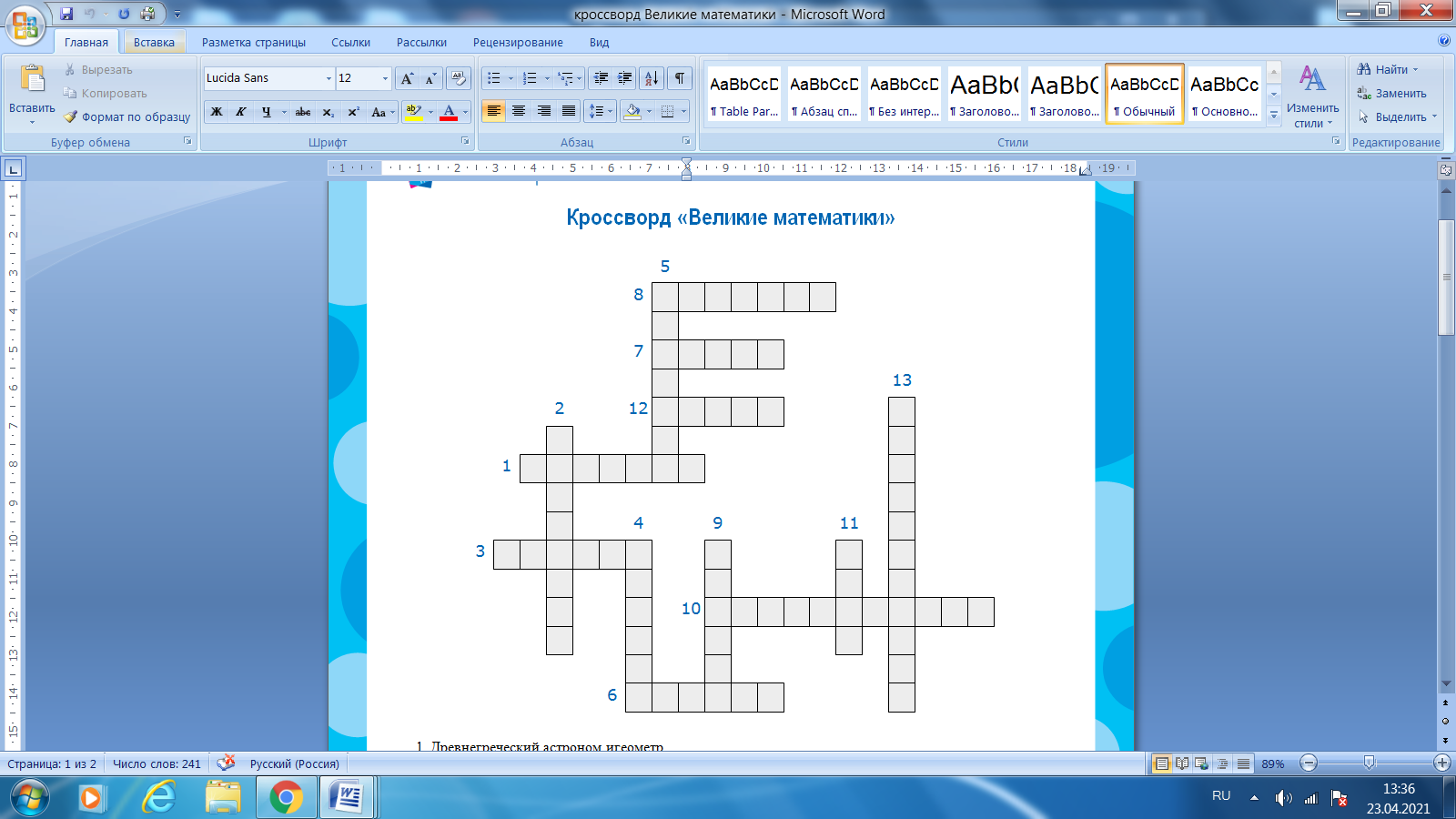 Древнегреческий астроном и геометрГород, в котором жил древнегреческий ученый АрхимедДревнегреческий математик, автор книг «Начала»Древнегреческий математик, живший в бочкеЭтот математик был победителем Олимпийских игрАнглийский математик, разработавший  основы  математического анализа, сформулировал основные законы классической механикиОн первый познакомил греков с геометриейИзвестный своим треугольникомЭтот математик первым предложил метод нумерации кресел в театре по рядам и местамСамая известная русская женщина-математик, которую называли «небесной музой»Французский математик, «отец алгебры»Его именем названа формула для вычисления площади треугольникаАвтор неевклидовой геометрииПодведение итогов конкурса. Жюри подводит итоги. Награждение.Заключительное слово. Благодарим всех участников за активное участие в викторине, за то, что мы с вами умеем жить полной жизнью: радоваться и огорчаться, увлекаться и удивляться, шутить и быть серьезными, упорными и справедливыми.Всем удачи и до новых встреч.1.Хозяйка несла корзину яиц, а дно упало. Сколько осталось яиц? (ни одного)2.Что больше, произведение или сумма этих чисел: 0,1,2,3,4,5,6,7,8,9? Почему?3.Продолжайте высказывание: «Математику уже затем учить надо, что ...» (...она ум в порядок приводит, Н.В.Ломоносов)4. Что такое абак?   (счеты)1.Петух, стоя на одной ноге весит 2 кг. Сколько он весит, стоя на двух ногах?(2 кг)2.Три разных числа с начала сложили, потом их же перемножили. Сумма и произведение оказались равными. Какие это числа?                            (1,2,3)3. Продолжайте высказывание: «Вдохновение нужно в геометрии ...» (...не меньше, чем в поэзии, А.С.Пушкин)4.Какая цифра была введена в математику последней?              (0)